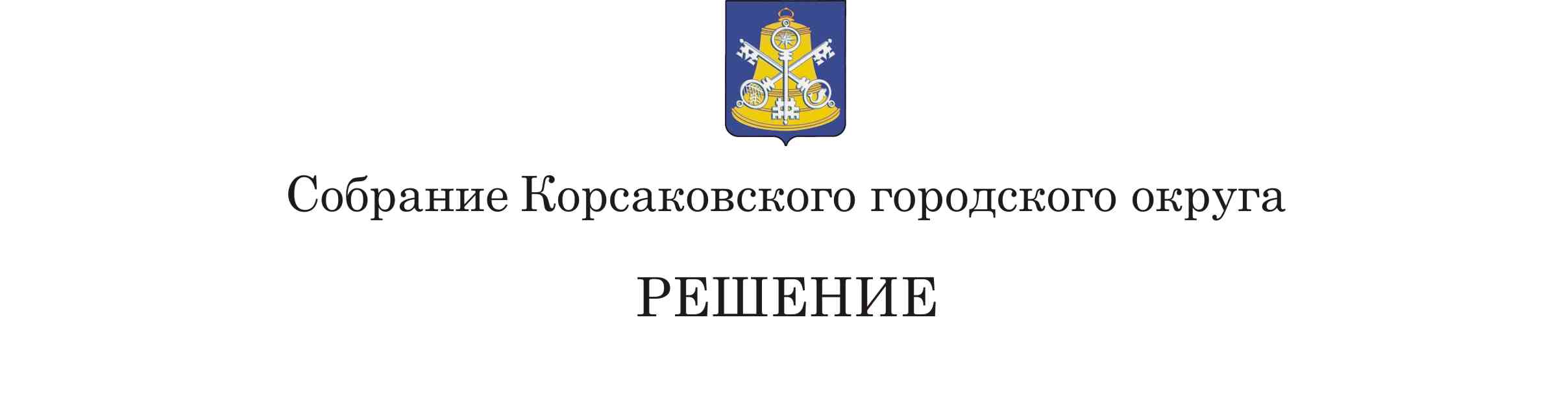 Принято_____________  №   _________               на___________ заседании  7 -  го   созыва	            ПроектО внесении изменений в Устав муниципального образования «Корсаковский городской округ» Сахалинской области В соответствии со статьями  35, 43, 44 Федерального закона от 06.10.2013                         № 131-ФЗ «Об общих принципах организации местного самоуправления в Российской Федерации», статьи 42 Устава муниципального образования «Корсаковский городской округ» Сахалинской области,  Собрание  РЕШИЛО:1. Внести в Устав муниципального образования «Корсаковский городской округ» Сахалинской области (далее – Устав) следующие изменения:1.1. В пункте 5 части 1 статьи 25 Устава слова: «- финансовое управление Корсаковского городского округа;» заменить словами            «-  департамент финансов администрации Корсаковского городского округа;»; «- комитет по управлению муниципальной собственностью Корсаковского городского округа.» заменить словами «- департамент имущественных отношений администрации Корсаковского городского округа.».        2. Направить настоящее решение на государственную регистрацию в
установленном Законом порядке.            3. После государственной регистрации опубликовать настоящее решение в газете «Восход».Председатель Собрания Кораковского городского округа                                                                            Л.Д. Хмыз          МэрКорсаковского городского округа                                                                           А.В. Ивашов